Конспект занятия ко Дню Космонавтики «Наш дом — планета Земля»Цель: систематизировать знания детей о планете Земля; продолжать знакомить детей с глобусом как моделью планеты Земля; расширять знания о разнообразный растительный и животный мир на планете; дать элементарные понятия о движении Земли вокруг Солнца и вокруг своей оси, изменения времен года, дня и ночи; углублять знания детей о причинно-следственные связи и процессы в природе; развивать и закреплять осознание не обособленности жизни человека и природы от Космоса.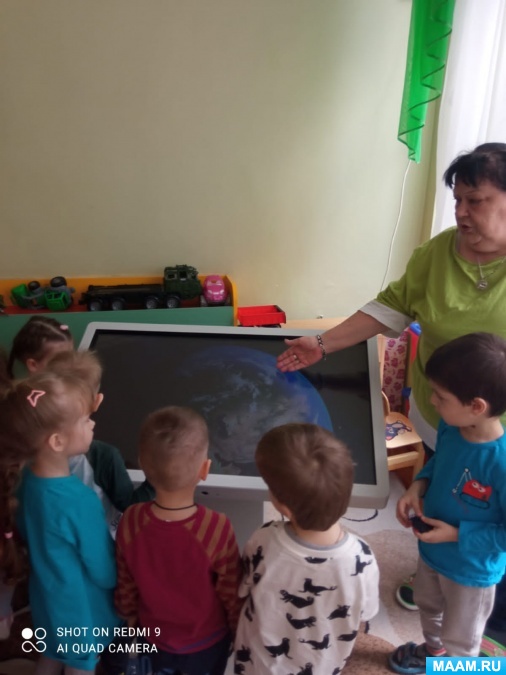 Ход занятияВ-ль: Ребята проходите в познавательный центр «Космос».Доброго дня вам, мои малыши,Искренней улыбкой всех вас поздравляю,Хорошего настроения на весь день желаПусть нахмуренные ваши личикаРазвеселит красивая улыбкаВправо, влево повернитесь,И соседям улыбнитесь.За руки друг друга возьмемИ дружно поздороваемся.Дети: Доброе утро травам росистым!Доброе утро цветам красочным!Доброе утро, солнышку ясному!Всем людям и всему прекрасному!В-ль: Океаны и континенты,Горы и леса, города и поля-Это, ребята, ваша планета,Которая называется Земля.- Сегодня, мы поговорим о нашей планете-Земля.- Дети, какой формы наша Земля? Круглой.- Как называется макет, на котором изображена наша Земля? Глобус.- Да, это глобус-модель планеты Земля.- Какой цвет преобладает на нем? Синий. Это вода.- Что еще есть на Земле кроме воды?- Это суша. На суше есть леса и горы, поля, пустыни, города и села. На суше живут люди, потому что на ней удобно строить свои жилища.- Да, правильно, нашу планету населяют люди разных национальностей. Они отличаются и цветом кожи, и своей культурой и обычаями.- А Земля сама живет в космосе, или нет?- В Космосе есть много других обитателей. Солнце, звезды, луна там живут- Солнце - не большая звезда. Оно такое горячее, что освещает и согревает все планеты.- С кем вы сравнили бы Солнце? 3 мамой.- Какое оно? Ласковое, милое, теплое, золотое.- Какое значение имеет Солнце для планеты Земля?- Без Солнца не было бы жизни на Земле. Оно, как и ваши мамы оберегает, согревает всех вас.В-ль: - Наше путешествие продолжается. - Что вы видите на картине?3емлю, планеты, звезды- Какой наряд надевает Земля в разное время года?- Каждое время года в природе происходят изменения, а какие, отгадаем "когда это бывает".Журчат ручьиИ расцветаю рощиОтгадали, кто она,Красавица, милая, обаятельная (весна)2. Солнце печет, липа цвететВишня поспевает - когда это бывает (летом)3. В садиках, рощах блуждает,Желтые одеяния одевает,Золотистую стелет постельЖдет сестрицу Белую в гости (осень)4. Стало бело вокруг -Я растряхиваю снега,Воды сковываю в льдыВ дружбе с детьми я всем Догадались? Я зима. На нашей планете существует жизнь.Правильно, эти животные и растения разные и водятся в разных уголках Земли.Сейчас я буду показывать вам картинки с изображением животных, а вы отвечаете «Кто где живет»Это волк - он живет в лесу, это верблюд живет в пустыне, это слон живет в Африке.Дети, планета Земля - это наш с вами дом. Глядя на то, как вы украшали нашу Землю, вы станете хорошими хозяевами своего дома. Поэтому всегда помните, что наша планета, хотя и очень большая, требует от нас бережного отношения и заботы.